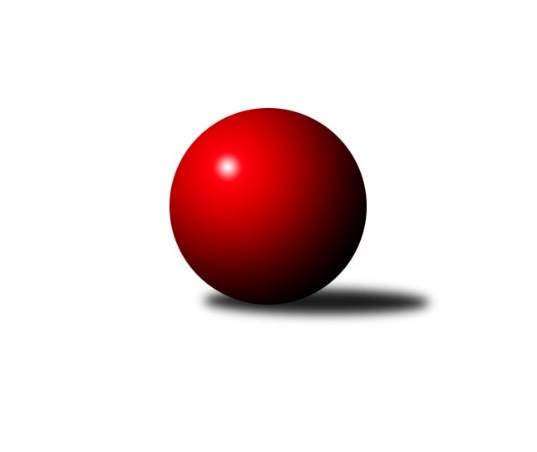 Č.13Ročník 2021/2022	7.6.2024 1. KLZ 2021/2022Statistika 13. kolaTabulka družstev:		družstvo	záp	výh	rem	proh	skore	sety	průměr	body	plné	dorážka	chyby	1.	KK Slovan Rosice	10	10	0	0	67.0 : 13.0 	(165.0 : 75.0)	3421	20	2259	1162	14.9	2.	SKK Rokycany	12	8	1	3	59.0 : 37.0 	(158.0 : 130.0)	3329	17	2219	1111	22.5	3.	SKK Náchod	10	6	1	3	55.0 : 25.0 	(155.0 : 85.0)	3390	13	2239	1151	19.7	4.	KK Slavia Praha	8	5	0	3	39.0 : 25.0 	(100.5 : 91.5)	3473	10	2272	1201	20.5	5.	TJ Spartak Přerov	11	5	0	6	42.0 : 46.0 	(128.0 : 136.0)	3272	10	2209	1063	33	6.	KK Jihlava	10	4	1	5	33.5 : 46.5 	(100.0 : 140.0)	3214	9	2183	1031	39	7.	KK Konstruktiva Praha	11	4	0	7	33.5 : 54.5 	(106.0 : 158.0)	3218	8	2199	1019	36.5	8.	TJ Valašské Meziříčí	10	3	0	7	29.0 : 51.0 	(103.5 : 136.5)	3262	6	2213	1050	31.2	9.	KC Zlín	10	2	1	7	29.0 : 51.0 	(108.5 : 131.5)	3253	5	2216	1037	33.9	10.	KK Blansko	8	1	0	7	13.0 : 51.0 	(75.5 : 116.5)	3248	2	2198	1051	31.3Tabulka doma:		družstvo	záp	výh	rem	proh	skore	sety	průměr	body	maximum	minimum	1.	KK Slovan Rosice	6	6	0	0	41.0 : 7.0 	(103.5 : 40.5)	3427	12	3538	3315	2.	SKK Náchod	6	4	1	1	37.0 : 11.0 	(98.0 : 46.0)	3491	9	3561	3390	3.	SKK Rokycany	5	4	0	1	27.0 : 13.0 	(74.0 : 46.0)	3457	8	3504	3391	4.	KK Slavia Praha	5	3	0	2	26.0 : 14.0 	(66.5 : 53.5)	3444	6	3560	3355	5.	KK Konstruktiva Praha	5	3	0	2	18.0 : 22.0 	(52.0 : 68.0)	3235	6	3281	3184	6.	KK Jihlava	4	2	0	2	16.5 : 15.5 	(43.5 : 52.5)	3205	4	3284	3120	7.	TJ Spartak Přerov	5	2	0	3	18.5 : 21.5 	(57.5 : 62.5)	3238	4	3302	3145	8.	TJ Valašské Meziříčí	5	2	0	3	16.0 : 24.0 	(51.5 : 68.5)	3262	4	3338	3194	9.	KC Zlín	5	1	1	3	16.0 : 24.0 	(54.5 : 65.5)	3215	3	3290	3172	10.	KK Blansko	4	1	0	3	12.0 : 20.0 	(45.5 : 50.5)	3234	2	3324	3162Tabulka venku:		družstvo	záp	výh	rem	proh	skore	sety	průměr	body	maximum	minimum	1.	SKK Rokycany	7	4	1	2	32.0 : 24.0 	(84.0 : 84.0)	3311	9	3388	3254	2.	KK Slovan Rosice	4	4	0	0	26.0 : 6.0 	(61.5 : 34.5)	3420	8	3528	3342	3.	TJ Spartak Přerov	6	3	0	3	23.5 : 24.5 	(70.5 : 73.5)	3278	6	3449	3134	4.	KK Jihlava	6	2	1	3	17.0 : 31.0 	(56.5 : 87.5)	3215	5	3370	3142	5.	KK Slavia Praha	3	2	0	1	13.0 : 11.0 	(34.0 : 38.0)	3483	4	3580	3342	6.	SKK Náchod	4	2	0	2	18.0 : 14.0 	(57.0 : 39.0)	3365	4	3447	3286	7.	KC Zlín	5	1	0	4	13.0 : 27.0 	(54.0 : 66.0)	3260	2	3427	3177	8.	TJ Valašské Meziříčí	5	1	0	4	13.0 : 27.0 	(52.0 : 68.0)	3262	2	3301	3222	9.	KK Konstruktiva Praha	6	1	0	5	15.5 : 32.5 	(54.0 : 90.0)	3216	2	3302	3131	10.	KK Blansko	4	0	0	4	1.0 : 31.0 	(30.0 : 66.0)	3252	0	3351	3141Tabulka podzimní části:		družstvo	záp	výh	rem	proh	skore	sety	průměr	body	doma	venku	1.	KK Slovan Rosice	7	7	0	0	49.0 : 7.0 	(114.5 : 53.5)	3444	14 	4 	0 	0 	3 	0 	0	2.	SKK Náchod	9	6	0	3	51.0 : 21.0 	(141.5 : 74.5)	3394	12 	4 	0 	1 	2 	0 	2	3.	SKK Rokycany	7	5	0	2	35.0 : 21.0 	(91.5 : 76.5)	3325	10 	2 	0 	1 	3 	0 	1	4.	TJ Spartak Přerov	8	5	0	3	35.0 : 29.0 	(98.5 : 93.5)	3290	10 	2 	0 	1 	3 	0 	2	5.	KK Slavia Praha	7	4	0	3	31.0 : 25.0 	(81.5 : 86.5)	3438	8 	3 	0 	2 	1 	0 	1	6.	KK Jihlava	9	3	1	5	28.5 : 43.5 	(87.0 : 129.0)	3216	7 	2 	0 	2 	1 	1 	3	7.	TJ Valašské Meziříčí	9	3	0	6	27.0 : 45.0 	(97.0 : 119.0)	3262	6 	2 	0 	3 	1 	0 	3	8.	KC Zlín	7	2	1	4	23.0 : 33.0 	(82.0 : 86.0)	3268	5 	1 	1 	1 	1 	0 	3	9.	KK Konstruktiva Praha	8	2	0	6	19.5 : 44.5 	(72.0 : 120.0)	3223	4 	1 	0 	2 	1 	0 	4	10.	KK Blansko	7	1	0	6	13.0 : 43.0 	(70.5 : 97.5)	3250	2 	1 	0 	3 	0 	0 	3Tabulka jarní části:		družstvo	záp	výh	rem	proh	skore	sety	průměr	body	doma	venku	1.	SKK Rokycany	5	3	1	1	24.0 : 16.0 	(66.5 : 53.5)	3369	7 	2 	0 	0 	1 	1 	1 	2.	KK Slovan Rosice	3	3	0	0	18.0 : 6.0 	(50.5 : 21.5)	3372	6 	2 	0 	0 	1 	0 	0 	3.	KK Konstruktiva Praha	3	2	0	1	14.0 : 10.0 	(34.0 : 38.0)	3220	4 	2 	0 	0 	0 	0 	1 	4.	KK Slavia Praha	1	1	0	0	8.0 : 0.0 	(19.0 : 5.0)	3580	2 	0 	0 	0 	1 	0 	0 	5.	KK Jihlava	1	1	0	0	5.0 : 3.0 	(13.0 : 11.0)	3201	2 	0 	0 	0 	1 	0 	0 	6.	SKK Náchod	1	0	1	0	4.0 : 4.0 	(13.5 : 10.5)	3390	1 	0 	1 	0 	0 	0 	0 	7.	TJ Valašské Meziříčí	1	0	0	1	2.0 : 6.0 	(6.5 : 17.5)	3263	0 	0 	0 	0 	0 	0 	1 	8.	KK Blansko	1	0	0	1	0.0 : 8.0 	(5.0 : 19.0)	3241	0 	0 	0 	0 	0 	0 	1 	9.	TJ Spartak Přerov	3	0	0	3	7.0 : 17.0 	(29.5 : 42.5)	3193	0 	0 	0 	2 	0 	0 	1 	10.	KC Zlín	3	0	0	3	6.0 : 18.0 	(26.5 : 45.5)	3196	0 	0 	0 	2 	0 	0 	1 Zisk bodů pro družstvo:		jméno hráče	družstvo	body	zápasy	v %	dílčí body	sety	v %	1.	Natálie Topičová 	KK Slovan Rosice 	10	/	10	(100%)	34	/	40	(85%)	2.	Simona Koutníková 	SKK Rokycany 	10	/	10	(100%)	32.5	/	40	(81%)	3.	Martina Hrdinová 	SKK Náchod 	9	/	10	(90%)	30	/	40	(75%)	4.	Nikola Tatoušková 	KK Slovan Rosice 	7	/	8	(88%)	27	/	32	(84%)	5.	Helena Gruszková 	KK Slavia Praha 	7	/	8	(88%)	19.5	/	32	(61%)	6.	Alena Kantnerová 	KK Slovan Rosice 	7	/	9	(78%)	26.5	/	36	(74%)	7.	Kateřina Majerová 	SKK Náchod 	7	/	9	(78%)	26	/	36	(72%)	8.	Linda Lidman 	SKK Rokycany 	7	/	10	(70%)	25.5	/	40	(64%)	9.	Jana Braunová 	KK Jihlava 	7	/	10	(70%)	22.5	/	40	(56%)	10.	Monika Pavelková 	TJ Spartak Přerov 	6.5	/	11	(59%)	24	/	44	(55%)	11.	Nina Brožková 	SKK Náchod 	6	/	7	(86%)	16	/	28	(57%)	12.	Markéta Vlčková 	TJ Valašské Meziříčí 	6	/	8	(75%)	23	/	32	(72%)	13.	Olga Hejhalová 	KK Slavia Praha 	6	/	8	(75%)	23	/	32	(72%)	14.	Anna Štraufová 	KK Slovan Rosice 	6	/	8	(75%)	22	/	32	(69%)	15.	Kateřina Fajdeková 	TJ Spartak Přerov 	6	/	8	(75%)	16.5	/	32	(52%)	16.	Lucie Vaverková 	KK Slovan Rosice 	6	/	9	(67%)	20.5	/	36	(57%)	17.	Zuzana Machalová 	TJ Spartak Přerov 	6	/	10	(60%)	24	/	40	(60%)	18.	Lenka Findejsová 	SKK Rokycany 	6	/	10	(60%)	21	/	40	(53%)	19.	Andrea Axmanová 	KK Slovan Rosice 	5	/	5	(100%)	13	/	20	(65%)	20.	Bohdana Jankových 	KC Zlín 	5	/	6	(83%)	17	/	24	(71%)	21.	Michaela Provazníková 	SKK Rokycany 	5	/	8	(63%)	19	/	32	(59%)	22.	Nikola Portyšová 	SKK Náchod 	5	/	9	(56%)	20.5	/	36	(57%)	23.	Michaela Bagári 	KC Zlín 	5	/	9	(56%)	20	/	36	(56%)	24.	Šárka Nováková 	TJ Spartak Přerov 	5	/	9	(56%)	19	/	36	(53%)	25.	Edita Koblížková 	KK Konstruktiva Praha  	5	/	10	(50%)	21	/	40	(53%)	26.	Marie Chlumská 	KK Konstruktiva Praha  	5	/	11	(45%)	20.5	/	44	(47%)	27.	Vlasta Kohoutová 	KK Slavia Praha 	4.5	/	8	(56%)	16	/	32	(50%)	28.	Kamila Jirsová 	KK Jihlava 	4	/	5	(80%)	13.5	/	20	(68%)	29.	Šárka Majerová 	SKK Náchod 	4	/	6	(67%)	15.5	/	24	(65%)	30.	Terezie Krákorová 	SKK Rokycany 	4	/	6	(67%)	15.5	/	24	(65%)	31.	Aneta Cvejnová 	SKK Náchod 	4	/	7	(57%)	19.5	/	28	(70%)	32.	Petra Najmanová 	KK Konstruktiva Praha  	4	/	7	(57%)	11	/	28	(39%)	33.	Lucie Nevřivová 	KK Blansko  	4	/	8	(50%)	18	/	32	(56%)	34.	Veronika Horková 	SKK Rokycany 	4	/	8	(50%)	15	/	32	(47%)	35.	Vladimíra Malinská 	KK Slavia Praha 	4	/	8	(50%)	14	/	32	(44%)	36.	Michaela Matlachová 	KC Zlín 	4	/	9	(44%)	17.5	/	36	(49%)	37.	Dana Uhříková 	TJ Valašské Meziříčí 	4	/	9	(44%)	17.5	/	36	(49%)	38.	Klára Tobolová 	TJ Valašské Meziříčí 	4	/	9	(44%)	15	/	36	(42%)	39.	Nikola Tobolová 	TJ Valašské Meziříčí 	4	/	10	(40%)	17.5	/	40	(44%)	40.	Karolína Derahová 	KK Jihlava 	3.5	/	8	(44%)	15	/	32	(47%)	41.	Martina Janyšková 	TJ Spartak Přerov 	3.5	/	8	(44%)	10	/	32	(31%)	42.	Naděžda Novotná 	KK Konstruktiva Praha  	3.5	/	9	(39%)	15	/	36	(42%)	43.	Tereza Chlumská 	KK Konstruktiva Praha  	3	/	4	(75%)	8	/	16	(50%)	44.	Naděžda Dobešová 	KK Slovan Rosice 	3	/	4	(75%)	8	/	16	(50%)	45.	Marie Olejníková 	TJ Valašské Meziříčí 	3	/	5	(60%)	9	/	20	(45%)	46.	Eliška Boučková 	SKK Náchod 	3	/	6	(50%)	11.5	/	24	(48%)	47.	Barbora Janyšková 	SKK Rokycany 	3	/	6	(50%)	8	/	24	(33%)	48.	Lenka Concepción 	KK Jihlava 	3	/	7	(43%)	14	/	28	(50%)	49.	Šárka Marková 	KK Slavia Praha 	3	/	7	(43%)	13	/	28	(46%)	50.	Martina Zimáková 	KC Zlín 	3	/	9	(33%)	17	/	36	(47%)	51.	Jana Čiháková 	KK Konstruktiva Praha  	3	/	11	(27%)	17.5	/	44	(40%)	52.	Michaela Kučerová 	KK Slavia Praha 	2.5	/	7	(36%)	9	/	28	(32%)	53.	Ivana Kaanová 	KK Slavia Praha 	2	/	2	(100%)	6	/	8	(75%)	54.	Karoline Utikalová 	SKK Rokycany 	2	/	3	(67%)	7.5	/	12	(63%)	55.	Petra Šustková 	KC Zlín 	2	/	3	(67%)	7	/	12	(58%)	56.	Šárka Dvořáková 	KK Jihlava 	2	/	4	(50%)	7	/	16	(44%)	57.	Martina Starecki 	KK Konstruktiva Praha  	2	/	5	(40%)	7	/	20	(35%)	58.	Adriana Svobodová 	KC Zlín 	2	/	6	(33%)	8	/	24	(33%)	59.	Dita Trochtová 	KC Zlín 	2	/	7	(29%)	8.5	/	28	(30%)	60.	Anna Mašlaňová 	TJ Spartak Přerov 	2	/	8	(25%)	14	/	32	(44%)	61.	Dana Musilová 	KK Blansko  	2	/	8	(25%)	13	/	32	(41%)	62.	Zdeňka Ševčíková 	KK Blansko  	2	/	8	(25%)	12.5	/	32	(39%)	63.	Natálie Trochtová 	KC Zlín 	2	/	8	(25%)	12	/	32	(38%)	64.	Eva Wendl 	KK Blansko  	2	/	8	(25%)	11.5	/	32	(36%)	65.	Michaela Beňová 	TJ Spartak Přerov 	2	/	9	(22%)	16.5	/	36	(46%)	66.	Aneta Ondovčáková 	KK Slovan Rosice 	1	/	1	(100%)	2	/	4	(50%)	67.	Šárka Vacková 	KK Jihlava 	1	/	2	(50%)	2	/	8	(25%)	68.	Martina Melchertová 	KK Jihlava 	1	/	4	(25%)	5	/	16	(31%)	69.	Lenka Kalová st.	KK Blansko  	1	/	5	(20%)	7	/	20	(35%)	70.	Petra Dočkalová 	KK Jihlava 	1	/	5	(20%)	7	/	20	(35%)	71.	Lucie Šťastná 	TJ Valašské Meziříčí 	1	/	6	(17%)	6	/	24	(25%)	72.	Kristýna Pavelková 	TJ Valašské Meziříčí 	1	/	7	(14%)	11.5	/	28	(41%)	73.	Eva Rosendorfská 	KK Jihlava 	1	/	8	(13%)	8	/	32	(25%)	74.	Iva Rosendorfová 	KK Slovan Rosice 	0	/	1	(0%)	2	/	4	(50%)	75.	Magda Winterová 	KK Slovan Rosice 	0	/	1	(0%)	2	/	4	(50%)	76.	Emilie Somolíková 	KK Konstruktiva Praha  	0	/	1	(0%)	1	/	4	(25%)	77.	Barbora Bartková 	TJ Valašské Meziříčí 	0	/	1	(0%)	0	/	4	(0%)	78.	Ivana Marančáková 	TJ Valašské Meziříčí 	0	/	1	(0%)	0	/	4	(0%)	79.	Pavla Žádníková 	KC Zlín 	0	/	1	(0%)	0	/	4	(0%)	80.	Stanislava Ovšáková 	TJ Valašské Meziříčí 	0	/	2	(0%)	3	/	8	(38%)	81.	Simona Matulová 	KK Jihlava 	0	/	2	(0%)	2	/	8	(25%)	82.	Daniela Pochylová 	SKK Rokycany 	0	/	2	(0%)	1	/	8	(13%)	83.	Natálie Součková 	KK Blansko  	0	/	3	(0%)	3	/	12	(25%)	84.	Helena Daňková 	KK Blansko  	0	/	5	(0%)	8	/	20	(40%)	85.	Hana Kovářová 	KK Konstruktiva Praha  	0	/	5	(0%)	5	/	20	(25%)Průměry na kuželnách:		kuželna	průměr	plné	dorážka	chyby	výkon na hráče	1.	SKK Nachod, 1-4	3414	2256	1157	23.5	(569.0)	2.	SK Žižkov Praha, 1-4	3393	2274	1119	26.1	(565.6)	3.	SKK Rokycany, 1-4	3391	2254	1136	23.8	(565.2)	4.	KK Slovan Rosice, 1-4	3343	2229	1114	22.1	(557.2)	5.	KK Blansko, 1-6	3300	2218	1081	25.2	(550.1)	6.	TJ Valašské Meziříčí, 1-4	3299	2213	1086	28.7	(549.9)	7.	KC Zlín, 1-4	3292	2222	1070	31.2	(548.7)	8.	KK Konstruktiva Praha, 2-5	3259	2189	1069	31.5	(543.2)	9.	KK PSJ Jihlava, 1-4	3248	2190	1058	30.5	(541.5)	10.	TJ Spartak Přerov, 1-6	3216	2169	1047	29.7	(536.1)Nejlepší výkony na kuželnách:SKK Nachod, 1-4SKK Náchod	3561	1. kolo	Olga Hejhalová 	KK Slavia Praha	637	3. koloSKK Náchod	3537	5. kolo	Aneta Cvejnová 	SKK Náchod	628	1. koloKK Slavia Praha	3527	3. kolo	Nikola Portyšová 	SKK Náchod	621	5. koloSKK Náchod	3496	3. kolo	Helena Gruszková 	KK Slavia Praha	614	3. koloSKK Náchod	3488	8. kolo	Martina Hrdinová 	SKK Náchod	612	13. koloSKK Náchod	3472	6. kolo	Martina Hrdinová 	SKK Náchod	609	8. koloSKK Náchod	3438	13. kolo	Linda Lidman 	SKK Rokycany	607	11. koloTJ Valašské Meziříčí	3402	13. kolo	Vladimíra Malinská 	KK Slavia Praha	607	3. koloSKK Náchod	3390	11. kolo	Eliška Boučková 	SKK Náchod	606	1. koloSKK Rokycany	3388	11. kolo	Nikola Tobolová 	TJ Valašské Meziříčí	605	13. koloSK Žižkov Praha, 1-4KK Slavia Praha	3560	4. kolo	Olga Hejhalová 	KK Slavia Praha	659	2. koloKK Slavia Praha	3483	2. kolo	Olga Hejhalová 	KK Slavia Praha	639	8. koloKK Slavia Praha	3453	1. kolo	Olga Hejhalová 	KK Slavia Praha	635	4. koloTJ Spartak Přerov	3449	6. kolo	Jana Braunová 	KK Jihlava	626	8. koloKC Zlín	3427	1. kolo	Olga Hejhalová 	KK Slavia Praha	621	1. koloSKK Náchod	3406	12. kolo	Šárka Nováková 	TJ Spartak Přerov	619	6. koloKK Slavia Praha	3371	6. kolo	Helena Gruszková 	KK Slavia Praha	617	1. koloKK Jihlava	3370	8. kolo	Vlasta Kohoutová 	KK Slavia Praha	609	4. koloKK Slavia Praha	3355	8. kolo	Michaela Bagári 	KC Zlín	609	1. koloKK Blansko 	3351	4. kolo	Anna Mašlaňová 	TJ Spartak Přerov	603	6. koloSKK Rokycany, 1-4SKK Rokycany	3504	2. kolo	Simona Koutníková 	SKK Rokycany	645	10. koloSKK Rokycany	3487	10. kolo	Simona Koutníková 	SKK Rokycany	626	2. koloSKK Rokycany	3477	12. kolo	Simona Koutníková 	SKK Rokycany	625	12. koloSKK Náchod	3447	2. kolo	Michaela Provazníková 	SKK Rokycany	620	10. koloKK Slovan Rosice	3442	4. kolo	Barbora Janyšková 	SKK Rokycany	616	2. koloSKK Rokycany	3427	6. kolo	Linda Lidman 	SKK Rokycany	613	12. koloSKK Rokycany	3391	4. kolo	Martina Hrdinová 	SKK Náchod	611	2. koloKK Slavia Praha	3379	9. kolo	Lucie Vaverková 	KK Slovan Rosice	608	4. koloSKK Rokycany	3332	9. kolo	Nikola Tatoušková 	KK Slovan Rosice	602	4. koloKK Konstruktiva Praha 	3302	6. kolo	Veronika Horková 	SKK Rokycany	602	4. koloKK Slovan Rosice, 1-4KK Slovan Rosice	3538	5. kolo	Natálie Topičová 	KK Slovan Rosice	651	13. koloKK Slovan Rosice	3506	9. kolo	Nikola Tatoušková 	KK Slovan Rosice	650	5. koloKK Slovan Rosice	3488	13. kolo	Natálie Topičová 	KK Slovan Rosice	643	7. koloKK Slovan Rosice	3418	3. kolo	Olga Hejhalová 	KK Slavia Praha	616	5. koloKK Slovan Rosice	3413	7. kolo	Nikola Tatoušková 	KK Slovan Rosice	605	3. koloSKK Náchod	3402	7. kolo	Kateřina Majerová 	SKK Náchod	603	7. koloKK Slovan Rosice	3390	1. kolo	Lucie Vaverková 	KK Slovan Rosice	602	13. koloKK Slavia Praha	3342	5. kolo	Natálie Topičová 	KK Slovan Rosice	601	3. koloKK Slovan Rosice	3315	11. kolo	Alena Kantnerová 	KK Slovan Rosice	601	11. koloKC Zlín	3296	9. kolo	Nikola Tatoušková 	KK Slovan Rosice	601	9. koloKK Blansko, 1-6KK Slovan Rosice	3633	8. kolo	Nikola Tatoušková 	KK Slovan Rosice	661	8. koloKK Slavia Praha	3385	13. kolo	Natálie Topičová 	KK Slovan Rosice	612	8. koloKK Jihlava	3346	11. kolo	Naděžda Dobešová 	KK Slovan Rosice	611	8. koloSKK Rokycany	3330	3. kolo	Vlasta Kohoutová 	KK Slavia Praha	599	13. koloKK Blansko 	3324	7. kolo	Jana Braunová 	KK Jihlava	589	11. koloKK Blansko 	3320	13. kolo	Lucie Vaverková 	KK Slovan Rosice	587	8. koloTJ Valašské Meziříčí	3301	5. kolo	Anna Štraufová 	KK Slovan Rosice	585	8. koloKK Konstruktiva Praha 	3292	1. kolo	Šárka Marková 	KK Slavia Praha	584	13. koloKK Blansko 	3260	1. kolo	Markéta Vlčková 	TJ Valašské Meziříčí	581	5. koloKK Blansko 	3248	8. kolo	Alena Kantnerová 	KK Slovan Rosice	577	8. koloTJ Valašské Meziříčí, 1-4KK Slovan Rosice	3528	6. kolo	Nikola Tatoušková 	KK Slovan Rosice	646	6. koloKK Slavia Praha	3342	11. kolo	Martina Zimáková 	KC Zlín	608	3. koloTJ Valašské Meziříčí	3338	8. kolo	Alena Kantnerová 	KK Slovan Rosice	602	6. koloSKK Náchod	3324	4. kolo	Naděžda Dobešová 	KK Slovan Rosice	597	6. koloTJ Valašské Meziříčí	3316	11. kolo	Kristýna Pavelková 	TJ Valašské Meziříčí	592	3. koloTJ Valašské Meziříčí	3306	6. kolo	Helena Gruszková 	KK Slavia Praha	591	11. koloTJ Valašské Meziříčí	3266	1. kolo	Kristýna Pavelková 	TJ Valašské Meziříčí	584	6. koloKC Zlín	3262	3. kolo	Klára Tobolová 	TJ Valašské Meziříčí	583	8. koloSKK Rokycany	3260	1. kolo	Marie Chlumská 	KK Konstruktiva Praha 	582	8. koloKK Konstruktiva Praha 	3253	8. kolo	Martina Hrdinová 	SKK Náchod	581	4. koloKC Zlín, 1-4KK Slavia Praha	3580	10. kolo	Vlasta Kohoutová 	KK Slavia Praha	639	10. koloKC Zlín	3447	12. kolo	Michaela Matlachová 	KC Zlín	627	12. koloTJ Valašské Meziříčí	3424	12. kolo	Helena Gruszková 	KK Slavia Praha	614	10. koloSKK Rokycany	3352	8. kolo	Martina Zimáková 	KC Zlín	609	12. koloKC Zlín	3290	4. kolo	Šárka Marková 	KK Slavia Praha	601	10. koloTJ Spartak Přerov	3260	2. kolo	Markéta Vlčková 	TJ Valašské Meziříčí	598	12. koloKC Zlín	3221	10. kolo	Terezie Krákorová 	SKK Rokycany	595	8. koloKK Jihlava	3215	6. kolo	Adriana Svobodová 	KC Zlín	592	8. koloKC Zlín	3206	6. kolo	Nikola Tobolová 	TJ Valašské Meziříčí	590	12. koloKC Zlín	3188	8. kolo	Olga Hejhalová 	KK Slavia Praha	585	10. koloKK Konstruktiva Praha, 2-5KK Slavia Praha	3383	7. kolo	Olga Hejhalová 	KK Slavia Praha	620	7. koloKK Slovan Rosice	3366	2. kolo	Martina Janyšková 	TJ Spartak Přerov	606	12. koloKK Blansko 	3346	10. kolo	Naděžda Novotná 	KK Konstruktiva Praha 	598	10. koloKK Konstruktiva Praha 	3298	10. kolo	Zdeňka Ševčíková 	KK Blansko 	596	10. koloSKK Náchod	3286	9. kolo	Petra Najmanová 	KK Konstruktiva Praha 	587	13. koloKK Konstruktiva Praha 	3281	12. kolo	Petra Najmanová 	KK Konstruktiva Praha 	587	2. koloKK Konstruktiva Praha 	3265	13. kolo	Natálie Topičová 	KK Slovan Rosice	587	2. koloKK Konstruktiva Praha 	3241	5. kolo	Dana Musilová 	KK Blansko 	583	10. koloKK Konstruktiva Praha 	3229	7. kolo	Vlasta Kohoutová 	KK Slavia Praha	578	7. koloKK Konstruktiva Praha 	3205	2. kolo	Naděžda Novotná 	KK Konstruktiva Praha 	575	7. koloKK PSJ Jihlava, 1-4KK Slovan Rosice	3415	12. kolo	Kamila Jirsová 	KK Jihlava	596	12. koloKK Jihlava	3292	12. kolo	Nikola Tobolová 	TJ Valašské Meziříčí	596	9. koloSKK Náchod	3291	10. kolo	Natálie Topičová 	KK Slovan Rosice	593	12. koloKK Jihlava	3284	9. kolo	Lenka Concepción 	KK Jihlava	584	2. koloTJ Valašské Meziříčí	3271	9. kolo	Kamila Jirsová 	KK Jihlava	582	10. koloSKK Rokycany	3269	7. kolo	Karolína Derahová 	KK Jihlava	582	9. koloKK Jihlava	3265	7. kolo	Lucie Vaverková 	KK Slovan Rosice	577	12. koloTJ Spartak Přerov	3258	4. kolo	Jana Braunová 	KK Jihlava	576	9. koloKK Jihlava	3231	10. kolo	Jana Braunová 	KK Jihlava	576	12. koloKK Jihlava	3150	2. kolo	Šárka Nováková 	TJ Spartak Přerov	576	4. koloTJ Spartak Přerov, 1-6KK Slovan Rosice	3342	10. kolo	Jana Braunová 	KK Jihlava	644	13. koloSKK Rokycany	3324	5. kolo	Natálie Topičová 	KK Slovan Rosice	613	10. koloTJ Spartak Přerov	3302	3. kolo	Zuzana Machalová 	TJ Spartak Přerov	589	7. koloTJ Spartak Přerov	3289	7. kolo	Linda Lidman 	SKK Rokycany	589	5. koloTJ Valašské Meziříčí	3255	7. kolo	Markéta Vlčková 	TJ Valašské Meziříčí	583	7. koloTJ Spartak Přerov	3252	11. kolo	Andrea Axmanová 	KK Slovan Rosice	578	10. koloTJ Spartak Přerov	3233	5. kolo	Monika Pavelková 	TJ Spartak Přerov	575	13. koloTJ Spartak Přerov	3222	10. kolo	Kateřina Fajdeková 	TJ Spartak Přerov	574	7. koloKK Blansko 	3213	9. kolo	Michaela Beňová 	TJ Spartak Přerov	573	11. koloKC Zlín	3202	11. kolo	Michaela Matlachová 	KC Zlín	573	11. koloČetnost výsledků:	8.0 : 0.0	8x	7.0 : 1.0	6x	6.5 : 1.5	1x	6.0 : 2.0	7x	5.0 : 3.0	10x	4.0 : 4.0	2x	3.0 : 5.0	11x	2.0 : 6.0	10x	1.5 : 6.5	1x	1.0 : 7.0	6x	0.0 : 8.0	3x